Муниципального бюджетного дошкольного образовательного учреждения «Детство» «Центр развития ребенка» города Калуги Необособленное структурное подразделение «Мозаика»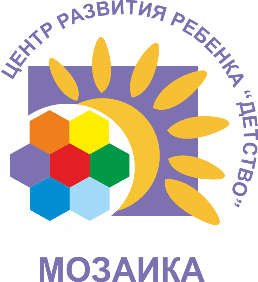 Конспектнепрерывной-образовательной деятельности( старшая группа) На тему: «В гостях у сказки»С использованием карт Я. ПроппаОО « Речевое развитие»                                                                    Подготовила: воспитатель                                                                    Козычева Кристина Николаевнаг. Калуга, 2021Дидактическое обоснование образовательной деятельностиСодержание образовательной деятельности определено в соответствии с примерной основной общеобразовательной программой дошкольного образования «Детство» под редакцией Т. И. Бабаевой, А. Г. Гогоберидзе, О. В. Солнцевой, раздел « Речевое развитие»Примерный ход мероприятияПриложение 1Динамическая пауза «Сказка»(Дети повторяют описываемые движения)
Давным-давно жил царь Горох
И делал каждый день зарядку.
Он головой крутил-вертел
И танцевал вприсядку.
Плечами уши доставал
И сильно прогибался,
Он руки к небу поднимал,
За солнышко хватался.Приложение 2Игра «Найди ошибку»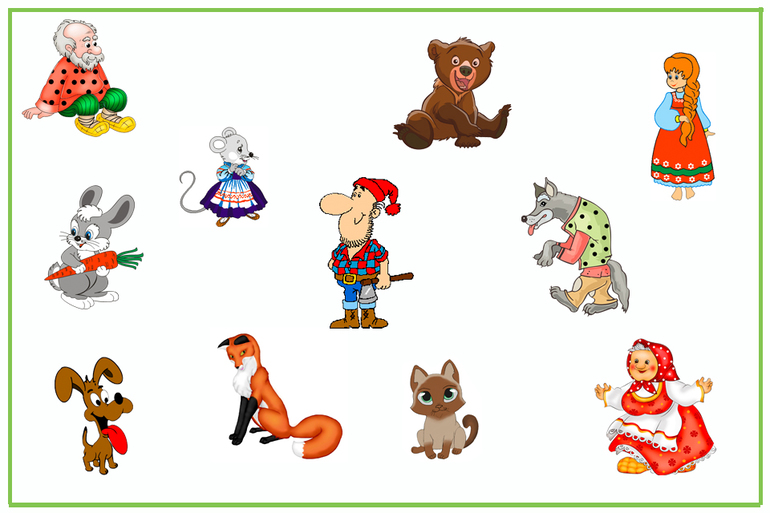 Приложение 3Игра «Противоположности сказочные»Баба Яга злая, а фея-крестная добраяБуратино веселый, а Пьеро ...Золушка трудолюбивая, а ее сестры ...Огонь в печке жаркий, а вода в речке...Кощей-бессмертный злой, а Иван-Царевич…Мачеха злая, а Золушка…Тема«В гостях у сказки»с использованием карт Я. ПроппаОбразовательная область«Речевое развитие»Форма педагогического мероприятияНепрерывной образовательная деятельностьВозраст4-6 летЦельФормирование умения творческого рассказывания русской народной сказки «Репка» с использованием технологии карт Я. ПроппаЗадачи Воспитывать интерес к сказкамРазвивать монологические формы речи, стимулировать речевое творчествоРазвивать умение детей составлять пересказ сказки «Репка» с помощью карт ПроппаСредства обучения Картинка с изображением Страны сказок на экране, карты Проппа, Книга сказок,  карточки на каждого ребенка для игры «Найди ошибку»,  сказочные раскраски, мольберт, конверты 4 шт,  на которых будут приклеены загадки, письмо, карандашиФорма организацииФронтальная, индивидуальнаяПредварительная работаЗагадывание загадок про сказки, про Сказочника,   работа с картами  Я.Проппа, чтение РНС «Репка», беседа о СказочникеСтруктурные части образовательной деятельностиСодержание занятий              Деятельность              ДеятельностьФорма организацииРезультатСтруктурные части образовательной деятельностиСодержание занятийпедагогадетейФорма организацииРезультат1.Вводная часть   Стук в дверь. ПисьмоКонцентрация внимания детей над содержанием письмаОтгадывают загадкуФронтальнаяСоздание положительного эмоционального настроя, мотивации к совместной деятельности.2.Основная часть2.12.22.3.2.4.2.5.2.6.3. Заключительная частьБеседа про просьбу СказочникаИгра «Сказочные фразы»(Приложение 1)Физминутка «Сказка»(Приложение 2)Игра «Найди ошибку»(Приложение 3)Игра « Сказочные противоположности»(Приложение 3)Рассказывание сказки «Репка»«До скорых встреч» Ребята к нам, в детский сад пришло письмо и книга Сказок, от  Сказочника из страны Сказок, просит Вас найти сказочные карты для сказки «Репка», которые похитил Кощей. Без них и сказка пропала из книги- Поможем?-А. как мы поможем Сказочнику? В письме ребята, говорится, что  в Стране Сказок, нас ждут испытания, которые приготовил сам Кощей, это заклятый враг Сказочника. Нам нужно все их пройти и тогда мы найдем сказочные карты. Предлагает детям , посмотреть, где может лежать первый конверт красного цвета.-Чтобы его открыть, надо отгадать загадку.- Ребята в нем лежит первое задание. В котором,  говорится,  что, есть начало фразы из сказки, но нет конца. Нужно закончить фразу:- В некотором царстве…- По щучьему веленью…-Несет меня лиса….-Стали они жить – поживать….- Молодцы, мы нашли, 1 карту, что она обозначает? ( Жили-были)Предлагает детям найти второй конверт, желтого цвета,  в котором находится следующее задание, ребята должны выполнить движение под текст. Доказать Кощею, что мы спортивные и все умеем-Молодцы ребята, мы выполнили это задание, мы нашли карту еще одну, что она обозначает?(Особое обстоятельство) Предлагает детям найтиТретий конверт, розового цвета и отгадать загадку, что бы выполнить еще одно задание Кощея.Педагог предлагает детям, сесть за столы, и указывает, на то что Кощей спрятал сказочных героев среди других. Если мы их найдем , то от колдовства избавим карты Сказочника для сказки.- Молодцы, ребята, вы нашли еще 2 карты.Что они обозначают? (Появление друга помощника и способ достижения цели)Предлагает детям найтиЧетвертый  конверт  зеленого о цвета и отгадать загадку, что бы выполнить еще одно заданиеУказывает детям, на то что, мы почти достигли цели, но нужно назвать сказочные противоположности и тогда мы найдем последнюю карту.- Дети, а что она обозначает?                     ( Счастливый конец)А теперь ребята нам надо рассказать сказку с помощью волшебных карт, чтобы она вернулась в книгу Сказочника  и приклеить эти волшебные карты на пустые страницы книгиОбращает внимание, на то, что Волшебник благодарит детей и дарит им волшебные раскраскиДети отвечаютОтветы детейОтправляются в сказочную странуДети отгадывают загадку и открывают конверт.Отвечают на вопросы педагогаОтветы детейДети раскручивают карту Проппа и вешают ее на мольбертДети находят следующий конверт и отгадывают загадку.Выполняют движения сопровождая текстомДети раскручивают карту Проппа и ее вешают на мольбертРебята выполняют заданиеДети раскручивают карты Проппа и их вешают на мольберт Ответы детейДети раскручивают карту Проппа и ее вешают на мольберт.Дети рассказывают сказку и приклеивают карты в книгу Ребята возвращаются домойФронтальнаяФронтальнаяФронтальнаяИндивидуальнаяИндивидуальнаяФронтальнаяИндивидуальнаяФронтальнаяИндивидуальнаяФронтальнаяИндивидуальнаяФронтальнаяИндивидуальнаяФронтальнаяСоздание атмосферы радости от увиденного.Сформировано желание помочь СказочникуСоздание положительного эмоционального настроя  для игры.Сформировано желание помочь гостю, и получают удовольствие от игрыСоздание положительного эмоционального настроя  для игры.Создание атмосферы радости от проделанной работыСоздание атмосферы радости от проделанной работыСоздание атмосферы радости от проделанной работыСоздание атмосферы радости от проделанной работы